5.A, od 1.6.-5.6.2020Tento týždeň sa už s niektorými  stretávam v škole. Vy, čo nechodíte, musíte pokračovať v starom systéme práce. Zadania vypracujte a pošlite. Slovenský jazykNapíšte nadpis:Spisovné a nespisovné slová (str. 131-132)Prečítajte si texty A , B na strane 131/1 cv.Napíšte si:Slovná zásoba je súbor slov, ktorými sa dorozumievame. Slová delíme na : spisovné a nespisovné.Spisovné slová používame vo verejnom dorozumievaní (v tlači, rozhlase, televízii, v školách, v úradoch): dáždnik, auto, cesta.Nespisovné slová sú nárečové slová, ktoré sa používajú v niektorom nárečí (grulr, mléko, išol).Nárečia delíme na : východoslovenské, stredoslovenské, západoslovenské.Skúste vypracovať cvičenie na strane 131/ 1bSpisovné: ______________________________________________________Nespisovné: _____________________________________________________LiteratúraNapíšte si:EncyklopédieUrčite ste sa už s takýmito knihami stretli. Možno niektorí ich máte aj doma. Napíšte si:Encyklopédia je náučné dielo obsahujúce súhrn poznatkov z jedného alebo viacerých odborov. Napríklad: Encyklopédia prírody, Veľká detská encyklopédia. Ak máte doma nejakú, napíšte mi jej názov a čo Vás v nej zaujalo.MATEMATIKAPodklady pre samoštúdiumod1. 6. 2020 do 5. 6. 2020Milí žiaci,na messengeri bola vytvorená skupina, v ktorej spoločne každý deň od 8:00 do 8:45 riešime úlohy. Ich zadania máte uvedené nižšie pre tých, ktorí nie sú na fb.Od všetkých očakávam samostatné riešenie zadaní, odfoťte a pošlite mi ich. V prípade akýchkoľvek problémov ma kontaktujte buď medzi 10:30 až 11:00 prostredníctvom messengera alebo kedykoľvek emailom ucitelka.svedlar@gmail.comMinulý týždeň sme hlavne dokresľovali obrázky. Preto už máte predstavu, čo je to symetria (presnejšie osová súmernosť). Obrázky boli čiarou rozdelené na polovice, ktoré sa veľmi podobali Aktivita 1: Navrhnite ozdobenie rúška motívom (obrázkom) v osovej súmernosti.Aktivita 2: Nájdite doma predmety, ktoré sú osovo súmerné.Už máme začiatok júna, takže by sme mali mať doplnené všetky tabuľky súvisiace s ochorením COVID-19. Správne riešenie aj so stĺpcovým diagramom si spoločne overíme až v nasledujúcom týždni.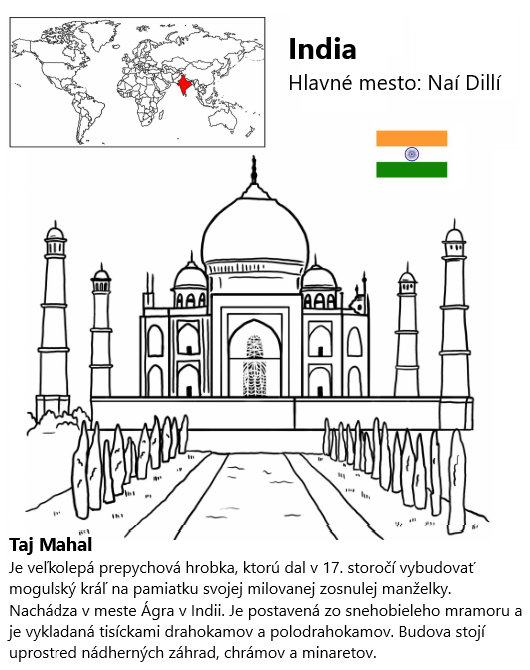 OBN 5.A;5.B                                                                                              1.6.-5.6.2020PRACOVNÝ LIST 5. ROČNÍKPOSLANIE A FUNKCIE RODINY (opakovanie) str.11-14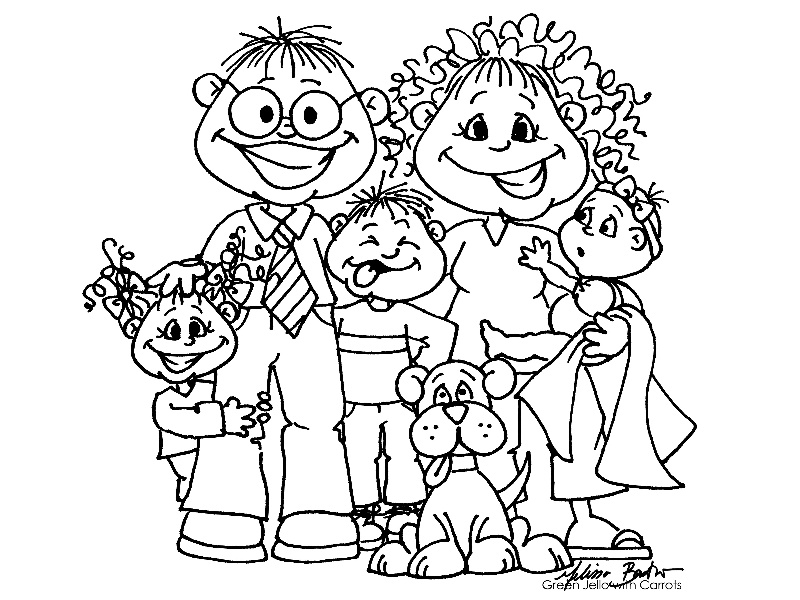 S AKÝMI SLOVNÝMI SPOJENIAMI SA TI SPÁJA POJEM „RODINA“?............................................................................................................................................................................................................................................................................................................................................................................................................................................................................................................................................................................ DEFINUJ POJEM RODINA:......................................................................................................................................................................................................................................................................................................................................................................................................................................................................................................................................................................................................................................................................................................................VYMENUJ ZÁKLADNÉ FUNKCIE RODINY: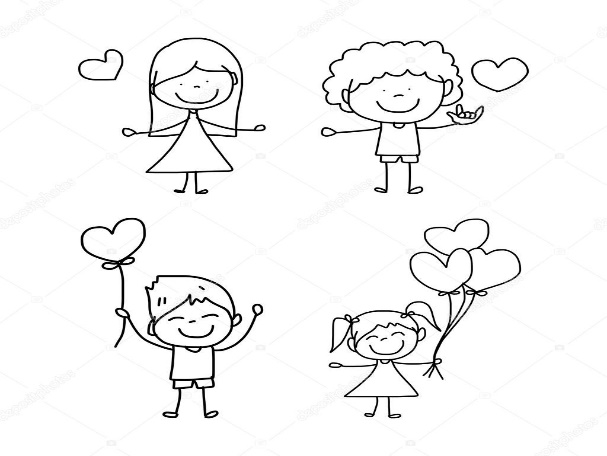 ..........................................................................................................................................................................................................................................................................................................................................................................................................................................URČI, KTORÁ DEFINÍCIA SPRÁVNE OPISUJE SPOMÍNANÉ FUNKCIE RODINY:Zabezpečuje materiálne prostriedky (stravu, oblečenie, ...) a slúži k uspokojeniu potrieb členov rodiny =  .........................................................................................................................Zabezpečuje zachovanie ľudstva a odovzdávanie biologických vlastností = .........................................................................................................................Zabezpečuje zdravý duševný vývin detí, starostlivosť o harmonický, citový a morálny vývin podložený a obohatený rodičovskou láskou = .........................................................................................................................Poskytuje podmienky pre citové vyžitie, uplatnenie vlastných záujmov, predstavuje pre deti lásku, uznanie, oporu a pomoc = .........................................................................................................................Sprostredkúva deťom rôzne typy vzťahov v skupinách, názory a hodnoty, jej náplňou je uvedenie dieťaťa do spoločnosti = .........................................................................................................................Je dôležitá pre psychickú rovnováhu človeka a obnovu jeho fyzických síl. Poskytujeme ju deťom i dospelým členom rodiny, najmä pri riešení ich životných problémov, v chorobe či starobe = .........................................................................................................................Anglický jazyk – Poznámky do zošitov: Učíme sa po anglicky hovoriť o sebe a o niekom inom: I amboy. 				Ja som chlapec. You are boy. 			Ty si chlapec. I amfromŠvedlár. 		Ja som zo Švedlára. You are from Martin. 		Ty si z Martina. I ameight. 				Mám osem rokov. You are seven. 			Ty máš sedem rokov. I amhappy. 			Ja som šťastný. You are angry. 			Ty si nahnevaný. Cvičenie: Vytvor vety, použi slová, ktoré sú v ponuke:goodgirl, my friend, happy boy, sad, on holiday, Ja som smutný. 	Ty si dobré dievča. Ty si môj kamarát.Ja som veselý chlapec.Ty si na dovolenke. Dejepis –Kto ochraňuje historické pamiatkyMúzeum pochádza z gréckeho slova Múseion – chrám 9 bohýň – múz. Jednou z deviatich bohýň umenia bola Kleio – ochrankyňa histórie a historikov. Múzeum chráni pamiatky na minulosť. Každé múzeum sa skladá z: výstavných miestností – expozícií – tu sa vystavujú exponáty,zo skladiska – depozitára.Exponát – predmet vystavený v múzeu. Najznámejšie múzeá vo svete: Louvre v ParížiBritské múzeum v LondýneVatikánske múzeumTechnické múzeum v Mníchove